Willow Wood Medical PracticeHouldsworth CentreKenilworth AvenueWISHAWML2 7LPTel: 01698 361716          Fax:  01698 354590Following your contact with the practice, we have asked you to send us a photograph.  This is to allow the GP to see and assess your condition and provide appropriate advice on your care. In the main body of the email please put your initials and date of birth, attach your photograph and send to us by email to wishawhc.62666@lanarkshire.scot.nhs.ukOnce received, your photograph will form part of your medical record and will be deleted from our practice email.It is important that you understand the implications of sending your personal information over the internet and we advise that if you have any concerns about security, to contact your own internet provider.  Please now read our Data Protection notices below for further information on how we handle your information. Thank you WILLOW WOOD MEDICAL PRACTICEData Protection Notice1.	About NHS LanarkshireNHS Lanarkshire is a public organisation created in Scotland under the National Health Service (Scotland) Act 1978 (the 1978 Act). It is one of the organisations which form part of NHS Scotland (NHSS).2.	About Willow Wood Medical Practice Willow Wood Medical Practice is a partnership practice, consisting of 2 General Practitioners. The Partnership employs their own clinical and admin support staff including Nurses, Practice Manager and administrative staff. We have a contract with NHS Lanarkshire to provide General Medical Services to patients living within our catchment areas.3. 	About the personal information we use We use personal information on different groups of individuals including:PatientsStaffContractorsSuppliersComplainants, enquirersSurvey respondents Professional experts and consultantsIndividuals captured by CCTV within the practiceThe personal information we use includes information that identifies you like your name, address, date of birth and postcode. We also use more sensitive types of personal information, including information about racial or ethnic origin; political opinions; religious or philosophical beliefs; trade union membership; genetic and biometric data, health; sex life or sexual orientation.  The information we use can relate to personal and family details; education, training and employment details; financial details; lifestyle and social circumstances; goods and services; visual images; details held in the patient record; responses to surveys.  4.	Our purposes for using personal information Under the 1978 Act Willow Wood Medical Practice has the statutory responsibility to provide or arrange for the provision of a range of healthcare, health improvement and health protection services. We are given these tasks so that we can help to promote the improvement of the physical and mental health of the people of Willow Wood Medical Practice and assist in operating a comprehensive and integrated national health service in Scotland. We use personal information to enable us to provide healthcare services for patients, data matching under the national fraud initiative; research; supporting and managing our employees; maintaining our accounts and records and the use of CCTV systems for crime prevention.5. 	Our legal basis for using personal information Willow Wood Medical Practice, as data controller, is required to have a legal basis when using personal information. Willow Wood Medical Practice considers that performance of our tasks and functions are in the public interest.  So when using personal information our legal basis is usually that its use is necessary for the performance of a task carried out in the public interest, or in the exercise of official authority vested in us.  In some situations we may rely on a different legal basis; for example, when we are using personal information to pay a supplier, our legal basis is that its use is necessary for the purposes of our legitimate interests as a buyer of goods and services. Another example would be for compliance with a legal obligation to which Willow Wood Medical Practice is subject to, for example under the Public Health etc (Scotland) Act 2008 we are required to notify Health Protection Scotland when someone contracts a specific disease. When we are using more sensitive types of personal information, including health information, our legal basis is usually that the use is necessary:for the provision of health or social care or treatment or the management of health or social care systems and services; or for reasons of public interest in the area of public health; or for reasons of substantial public interest for aims that are proportionate and respect people’s rights; or for archiving purposes, scientific or historical research purposes or statistical purposes, subject to appropriate safeguards; orin order to protect the vital interests of an individual; orfor the establishment, exercise or defence of legal claims or in the case of a court order. On rare occasions we may rely on your explicit consent as our legal basis for using your personal information.  When we do this we will explain what it means, and the rights that are available, to you.  You should be aware that we will continue to ask for your consent for other things like taking part in a drug trial, or when you are having an operation.  6.	Who provides the personal information When you do not provide information directly to us, we receive it from other individuals and organisations involved in the delivery of health and care services in Scotland.  These include other NHS Boards and primary care contractors such as GPs, dentists, pharmacists and opticians; other public bodies e.g. Local Authorities and suppliers of goods and services.  7.	Sharing personal information with othersDepending on the situation, where necessary we will share appropriate, relevant and proportionate personal information in compliance with the law, with the following:  Our patients and their chosen representatives or carers StaffCurrent, past and potential employersHealthcare social and welfare organisationsSuppliers, service providers, legal representativesAuditors and audit bodiesEducators and examining bodiesResearch organisationsPeople making an enquiry or complaintFinancial organisationsProfessional bodiesTrade UnionsBusiness associatesPolice forces.Security organisations.Central and local government.Voluntary and charitable organisations.8.	Transferring personal information abroad It is sometimes necessary to transfer personal health information overseas for example if you require urgent medical treatment abroad. When this is needed information may be transferred to countries or territories around the world. Any transfers made will be in full compliance with NHS Scotland Information Security Policy. 9.	Retention periods of the information we hold Within Willow Wood Medical Practice we keep personal information as set out in the Scottish Government Records Management: NHS Code of Practice (Scotland) Version 2.1 January 2012.  The NHS Code of Practice sets out minimum retention periods for information, including personal information, held in different types of records including personal health records and administrative records.  As directed by the Scottish Government in the Records Management Code of Practice; Annex B – Health Records, Annex C – Administration Records, we maintain a retention schedule detailing the minimum retention period for the information and procedures for the safe disposal of personal information.  10. 	How we protect personal information We take care to ensure your personal information is only accessible to authorised people.  Our staff have a legal and contractual duty to keep personal health information secure, and confidential. The following security measures are in place to protect personal information: All staff undertake mandatory training in Data Protection and IT SecurityCompliance with NHS Scotland Information Security Policy Organisational policy and procedures on the safe handling of personal informationAccess controls and audits of electronic systems 11.	Your rights This section contains a description of your data protection rights within Willow Wood Medical Practice The right to be informedWillow Wood Medical Practice must explain how we use your personal information. We use a number of ways to communicate how personal information is used, including: This Data Protection Notice Information leaflets Discussions with staff providing your careThe right of accessYou have the right to access your own personal information.  This right includes making you aware of what information we hold along with the opportunity to satisfy you that we are using your information fairly and legally.  You have the right to obtain:Confirmation that your personal information is being held or used by usAccess to your personal informationAdditional information about how we use your personal informationAlthough we must provide this information free of charge, if your request is considered unfounded or excessive, or if you request the same information more than once, we may charge a reasonable fee.  If you would like to access your personal information, you can do this by contacting the service responsible for your care.Once we have details of your request and you have provided us with enough information for us to locate your personal information, we will respond to your request without delay, within one month (30 days). However If your request is complex we may take longer, by up to two months, to respond.  If this is the case we will tell you and explain the reason for the delay.The right to rectificationIf the personal information we hold about you is inaccurate or incomplete you have the right to have this corrected.If it is agreed that your personal information is inaccurate or incomplete we will aim to amend your records accordingly, normally within one month, or within two months where the request is complex.  However, we will contact you as quickly as possible to explain this further if the need to extend our timescales applies to your request.  Unless there is a risk to patient safety, we can restrict access to your records to ensure that the inaccurate or incomplete information is not used until amended.If for any reason we have shared your information with anyone else, perhaps during a referral to another service for example, we will notify them of the changes required so that we can ensure their records are accurate.  If on consideration of your request Willow Wood Medical Practice does not consider the personal information to be inaccurate then we will add a comment to your record stating your concerns about the information. If this is case we will contact you within one month to explain our reasons for this.If you are unhappy about how Willow Wood Medical Practice has responded to your request for rectification we will provide you with information on how you can complain to the Information Commissioner’s Office, or how to take legal action.The right to object When Willow Wood Medical Practice is processing your personal information for the purpose of the performance of a task carried out in the public interest or in the exercise of official authority you have the right to object to the processing and also seek that further processing of your personal information is restricted. Provided Willow Wood Medical Practice can demonstrate compelling legitimate grounds for processing your personal information, for instance; patient safety or for evidence to support legal claims, your right will not be upheld. Other rights There are other rights under current Data Protection Law however these rights only apply in certain circumstances. The right to complain NHS Lanarkshire employ a Data Protection Officer (DPO) to check that we handle personal information in a way that meets data protection law.  If you are unhappy with the way in which we use your personal information please contact your Practice Manager using the contact details below in the first instance.Karon KnoxWillow Wood Medical PracticeHouldsworth Centre Kenilworth Ave Wishaw ML2 7LP				Tel: 01698 361716Your Practice Manager will liaise with the Data Protection Officer (DPO) for NHS Lanarkshire.  Contact details for the Data Protection Officer are: Mrs Michelle NobesInformation Governance Manager, DPOeHealth DepartmentKirklands HospitalFallside RoadBothwell, G71 8BB01698 858079michelle.nobes@lanarkshire.scot.nhs.uk You also have the right to complain about how we use your personal information to the Information Commissioner’s Office (ICO).  Details about this are on their website at www.ico.org.uk.  12.	Translation ServiceThis notice is based on NHS Lanarkshire’s Data Protection Notice, the NHS Lanarkshire leaflet is available in other languages.  Please visit NHS Lanarkshire’s public website for further details.  www.nhslanarkshire.scot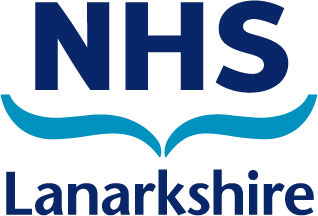 WILLOW WOOD MEDICAL PRACTICEData Protection Notice - Other rightsThe right to erasureThe right to erasure is also known as “the right to be forgotten” and in general refers to an individual’s right to request the deletion or removal of personal  information where there is no compelling reason for Willow Wood Medical Practice to continue using it.As with other rights, there are particular conditions around this right and it does not provide individuals with an absolute right to be forgotten.  Individuals have the right to have their personal information deleted or removed in the following circumstances:When it is no longer necessary for the purpose for which it was collected.When Willow Wood Medical Practice no longer have a legal basis for using your personal information, for example if you gave us consent to use your personal information in a specific way, and you withdraw your consent, we would need to stop using your information and erase it unless we had an overriding reason to continue to use it. When you object to Willow Wood Medical Practice using your personal information and there is no overriding legitimate interest for us to continue using it.If we have used your personal information unlawfully.If there is a legal obligation to erase your personal information for example by court order.Willow Wood Medical Practice can refuse to deal with your request for erasure when we use your personal information for the following reasons:to comply with a legal obligation for the performance of a public interest task or exercise of official authority.for public health purposes in the public interest. archiving purposes in the public interest, scientific research historical research or statistical purpose.the exercise or defence of legal claims.  When using personal information our legal basis is usually that its use is necessary for the performance of a task carried out in the public interest or in the exercise of official authority vested in us under the NHS Scotland Act as noted previously. This means that in most circumstances we can refuse requests for erasure. However we will advise you of this as soon as possible following receipt of your request.  The right to restrict processingYou have the right to control how we use your personal information in some circumstances. This is known as the right to restriction.  When processing is restricted, Willow Wood Medical Practice are permitted to store your personal  information, but not further use it until an agreement is reached with you about further processing.  We can retain enough information about you to ensure that your request for restriction is respected in the future.  Examples of ways you can restrict our processing would be: If you challenge the accuracy of your personal information, stop using it until we check its accuracy.If you object to processing which is necessary for the performance of our tasks in the public interest or for the purpose of legitimate interests, we will restrict our processing while we consider whether our legitimate grounds override your individual interests, rights and freedoms.If our use of your personal information is found to be unlawful and you ask for restriction instead of full erasure we will restrict our processing.If we no longer need your personal information but you need it to establish, exercise or defend a legal claim, we will restrict our processing. If we have shared your personal information with any individuals or organisations, if we restrict our processing, we will tell those individuals or organisations about our restriction if it is possible and not an unreasonable amount of effort. Whenever we decide to lift a restriction on processing we will tell you. The right to data portability The right to data portability allows individuals to obtain and re-use their personal information for their own purposes across different services. It allows them to move, copy or transfer personal information easily from one IT environment to another in a safe and secure way. For example: it enables consumers to take advantage or applications and services which can use their information to find them a better deal. The right to data portability only applies when the individual has submitted their personal information directly, through electronic means to Willow Wood Medical Practice. This means that in most circumstances the right to data portability does not apply within Willow Wood Medical Practice.Rights related to automated decision making and profilingYou have the right to object to any instances where a decision is made about you solely by automated means without any human involvement, including profiling.Willow Wood Medical Practice does not undertake any decision-making about you using wholly automated means.  